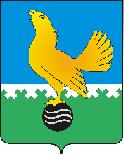 МУНИЦИПАЛЬНОЕ ОБРАЗОВАНИЕгородской округ Пыть-ЯхХанты-Мансийского автономного округа-ЮгрыАДМИНИСТРАЦИЯ ГОРОДАП О С Т А Н О В Л Е Н И ЕОт 15.12.2022									№ 553-паО внесении изменений в постановление администрации города от 15.03.2022 № 91-па«Об утверждении порядка расчета и предоставления субсидий на поддержку и развитие животноводства»(в ред. от 28.06.2022 № 264-па)	В соответствии с постановлением Правительства Российской Федерации от 18.09.2020 № 1492 «Об общих требованиях к нормативным правовым актам, муниципальным правовым актам, регулирующим предоставление субсидий, в том числе грантов в форме субсидий, юридическим лицам, индивидуальным предпринимателям, а также физическим лицам – производителям товаров, работ, услуг, и о признании утратившими силу некоторых актов Правительства российской федерации и отдельных положений некоторых актов Правительства Российской Федерации», распоряжением правительства Ханты-Мансийского автономного округа –Югры от 25.03.2022 № 118-рп «О плане первоочередных действий по обеспечению развития экономики Ханты-Мансийского округа-Югры в условиях внешнего санкционного давления на 2022 год», постановлением Правительства Ханты-Мансийского автономного округа - Югры от 30.12.2021 № 637-п «О  мерах  по реализации государственной программы Ханты-Мансийского автономного округа – Югры «Развитие агропромышленного комплекса», распоряжением администрации города            от 04.04.2022 № 535-ра «Об утверждении плана первоочередных действий по обеспечению развития экономики города Пыть-Яха в условиях внешнего санкционного давления на 2022 год», внести в постановление администрации города от 11.04.2022 № 91-па «Об утверждении порядка расчета и предоставления субсидий на поддержку и развитие животноводства» следующие изменения:1. В приложении к постановлению:1.1. Пункт 1.7 изложить в следующей редакции:«1.7. Сведения о субсидиях подлежат размещению на едином портале бюджетной системы Российской Федерации в информационно-телекоммуникационной сети «Интернет» (в разделе единого портала) не позднее 15-го рабочего дня, следующего за днем принятия решения о бюджете (решения о внесении изменений в решении о бюджете).».1.2. Пункт 2.4.1 изложить в следующей редакции:«2.4.1. На реализацию продукции животноводства собственного производства (за исключением личных подсобных хозяйств), указанных в пунктах 1.1, 1.2, 2, 3, 4 раздела «Животноводство» приложения 25 к Постановлению автономного округа № 637-п (молоко и молокопродукты; мясо крупного и мелкого рогатого скота, лошадей; мясо тяжеловесного молодняка (не менее 450 кг, в возрасте не старше 18 месяцев) крупного рогатого скота промышленного скрещивания и молочных пород; мяса тяжеловесного молодняка (не менее 450 кг, в возрасте не старше 18 месяцев) крупного рогатого скота специализированных мясных пород; мясо свиней; мясо птицы, мясо кроликов; яйцо птицы; шкурки серебристо-черных лисиц) - до 5-го рабочего дня соответствующего месяца:- заявление о предоставлении субсидии по форме, установленной приложением 1 к приложению;- копии декларации о соответствии (сертификата соответствия) представляются при наличии обязательных требований, установленных действующим законодательством, об обязательном проведении процедуры сертификации (декларирования) соответствующих видов продукции;- копии ветеринарных сопроводительных документов представляются при наличии обязательных требований, установленных ветеринарным законодательством, об обязательном сопровождении ветеринарными документами соответствующих видов продукции;- справку-расчет субсидии на производство соответствующего вида сельскохозяйственной продукции, справку-расчет о движении поголовья соответствующих сельскохозяйственных животных (при необходимости) по формам, установленным распоряжением администрации города Пыть-Ях;- справку-расчет фактически произведённых затрат связанные с производством и реализацией продукции животноводства, согласно приложению № 2, к настоящему Порядку;- копии документов:1)  подтверждающие реализацию продукции животноводства (копии договоров купли-продажи, договоров комиссии, договоров оказания услуг (при оптовой и мелкооптовой торговле), копии платежных документов, предусмотренных действующим законодательством, копии товарных накладных соответствующих унифицированных форм и (или) иные документы, предусмотренные законодательством Российской Федерации о бухгалтерском учете, федеральными и (или) отраслевыми стандартами;2) копии документов (договоров купли-продажи, товарно-транспортных накладных, платежных документов, подтверждающих оплату таких работ, услуг и иные документы, предусмотренные и оформленные в соответствии с законодательством Российской Федерации о бухгалтерском учете), подтверждающие затраты, связанные с производством и реализацией продукции животноводства собственного производства: - приобретение кормов для сельскохозяйственных животных (птиц); - услуги доставки кормов, приобретенных за пределами автономного округа (транспортные расходы); - приобретение средств индивидуальной или групповой идентификации сельскохозяйственных животных (птиц); - оплату услуг убоя сельскохозяйственных животных (птицы), оказанных организациями, индивидуальными предпринимателями, имеющими на праве собственности или аренды пункты убоя сельскохозяйственных животных (птицы), соответствующие установленным законодательством Российской Федерации требованиям, а также затрат на доставку сельскохозяйственных животных (птицы) к месту убоя и месту реализации;         -  приобретение медикаментов для сельскохозяйственных животных;        - приобретение горюче-смазочных материалов для сельскохозяйственной техники;- приобретение запасных частей для сельскохозяйственной техники            (с предоставлением копий документов на сельскохозяйственную технику зарегистрированную в соответствии с действующим законодательством);  - расходы на тару и приобретение упаковочных материалов, сырья для переработки и реализации продукции животноводства собственного производства; - обязательная и добровольная сертификация (декларирование) продукции животноводства собственного производства; - приобретение специальной одежды работникам; - страховые платежи по страхованию продукции животноводства собственного производства; - оформление ветеринарных сопроводительных документов на продукцию животноводства собственного производства;- в случае необходимости доверенность на право подписи финансовых документов (договоров, соглашений) от имени Получателя.Копии документов заверяет руководитель (уполномоченное должностное лицо) юридического лица, глава крестьянского (фермерского) хозяйства, индивидуальный предприниматель с указанием должности, фамилии и инициалов, даты заверения, оттиском печати организации (при наличии) на каждом листе документа (документов).».1.3. В абзаце 6 пункта 2.11.1 слово «объем» заменить словом «размер». 1.4. Подпункт 2 пункта 2.12.3 изложить в следующей редакции:«2) Значение результата предоставления субсидии;».1.5. Абзац 2 пункта 3.1 изложить в следующей редакции: «- ежеквартальный отчет о достижении значений результата предоставления субсидии, указанных в пункте 2.13 раздела 2 и Соглашении - не позднее 10 числа месяца, следующего за отчетным кварталом.».1.6. Пункт 4.3. изложить в следующей редакции: «4.3. В случае выявления факта недостижения значения результата предоставления субсидии, установленных соглашением:».1.7. Пункт 4.3. дополнить подпунктом 4.3.4 следующего содержания:«4.3.4. При выявлении факта недостижения значения результата предоставления субсидии, установленных Соглашением на 2022 год, действия, указанные в настоящем пункте, не осуществляются.».2. Отделу по внутренней политике, связям с общественными организациями и СМИ управления по внутренней политике (О.В. Кулиш) опубликовать постановление в печатном средстве массовой информации «Официальный вестник» и дополнительно направить для размещения в сетевом издании в информационно-телекоммуникационной сети «Интернет» - pyt-yahinform.ru».3. Отделу по обеспечению информационной безопасности                                   (А.А. Мерзляков) разместить постановление на официальном сайте администрации города в сети Интернет.4. Настоящее постановление вступает в силу после его официального опубликования.5. Контроль за выполнением постановления возложить на заместителя главы города – председателя комитета по финансам.Глава города Пыть-Яха	                                                                     А.Н. Морозов